Table inspirante n° 10            Être présent auprès des enfants quand les portes des hôpitaux sont fermes : un nouveau rôle pour les Clowns de l’Espoir   Laurence Bagein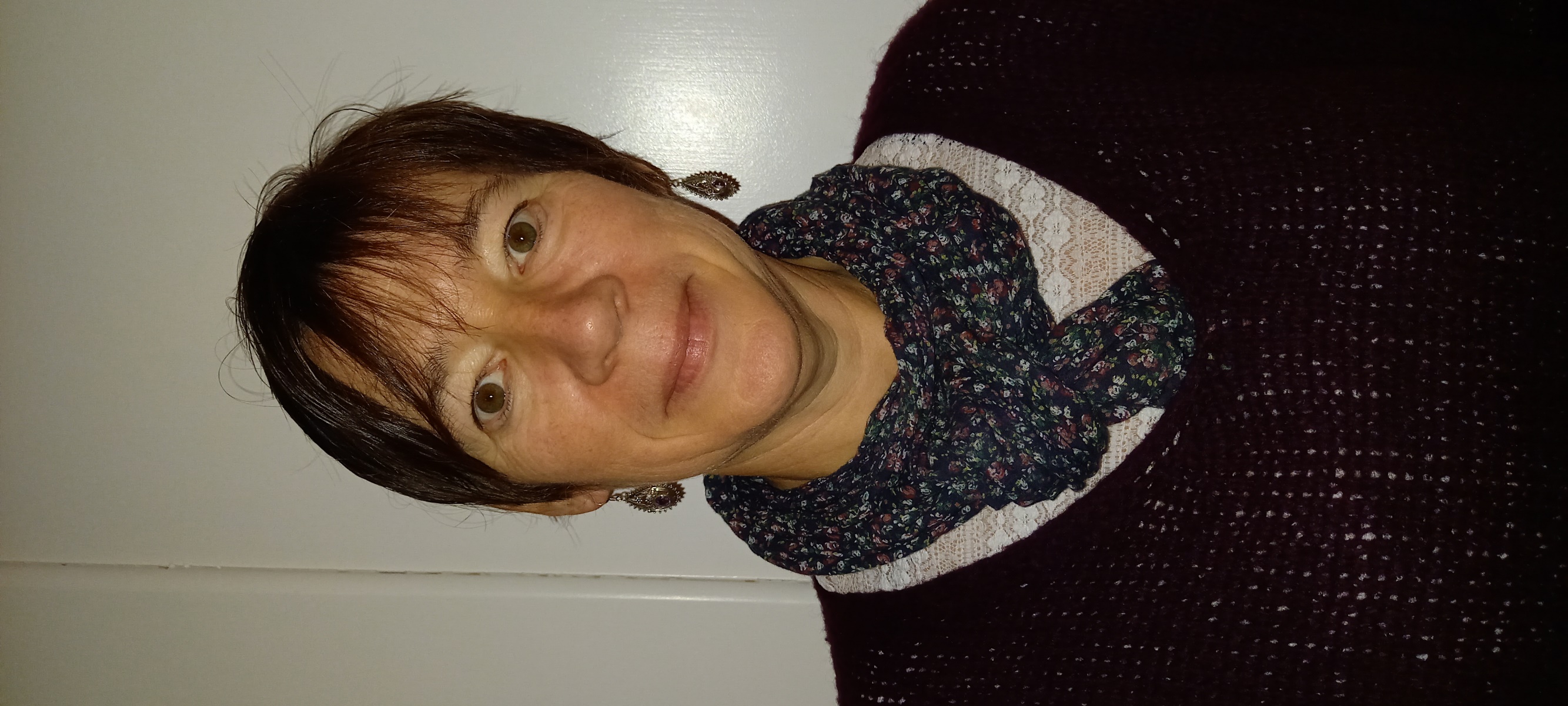 Directrice artistique des Clowns de l’espoirEn mars dernier, alors que l’accès au Centre Oscar Lambret était fermé, une question fut posée par une maman à l’équipe soignante : « Comment retrouver cette « bulle d’air » que les interventions des clowns et des marchands de sable apportent aux petits patients ?  Avec la mobilisation d’une cadre de santé, allant d’une chambre à l’autre avec une tablette, un lien fut rétabli entre les artistes, intervenant en visio, et chaque enfant, avec deux soucis majeurs, préserver l’intimité du dialogue et l’humanité de la présence.25 janvier 2021 à 18h30Sur Zoom, un lien vous sera envoyé par mail pour vous connecter